Приложение №1к решению Собрания муниципального образования «Холмский городской округ»от 10.11.2022  г. № 59/6-500ПРОЕКТ РЕШЕНИЯСОБРАНИЯ МУНИЦИПАЛЬНОГО ОБРАЗОВАНИЯ«ХОЛМСКИЙ ГОРОДСКОЙ ОКРУГ»СОБРАНИЕмуниципального образования«Холмский городской округ»РЕШЕНИЕот _____________  № __________           В соответствии со статьями 35, 43, 44 Федерального закона от 06.10.2003 N 131-ФЗ "Об общих принципах организации местного самоуправления в Российской Федерации", Закона Сахалинской области от 28.04.2008 N 35-ЗО "О муниципальных выборах в Сахалинской области", руководствуясь пунктом 1 части 1 статьи 30 Устава муниципального образования «Холмский городской округ» Собрание муниципального образования «Холмский городской округ» РЕШИЛО:           1. Внести в Устав муниципального образования «Холмский городской округ» следующие изменения:            а)  часть 4 статьи 29 изложить в следующей редакции:           «4. Собрание Холмского городского округа состоит из 20 депутатов. Выборы депутатов проводятся с применением мажоритарной избирательной системы относительного большинства по двадцати одномандатным  округам.».	2. Решение вступает в силу после государственной регистрации  в установленном законом порядке и последующего опубликования в газете «Холмская панорама».           3. Контроль за исполнением решения возложить на мэра муниципального образования «Холмский городской округ» (Д.Г. Любчинов).Председатель Собрания муниципального образования «Холмский городской округ»                                                                           Е.И. СилкинаМэрмуниципального  образования «Холмский городской округ»                                                                            Д.Г. ЛюбчиновО внесении изменений в Устав муниципального образования «Холмский городской округ»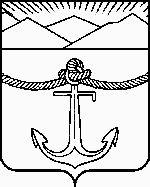 